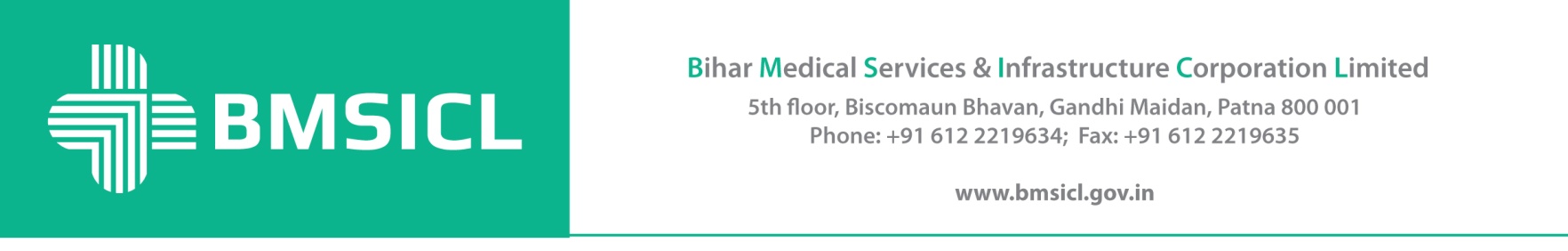 RE-TENDER NOTICERe-Tender for rate contract and supply of  RPR kits & Whole Blood finger prick test for HIV Kits for different healthcare facilities of state of BiharNotice Inviting Tender Ref No.:- BMSIC/DRUGS/18-02			Dated:-  -02-2018(Only through E- Tender on website:-www.eproc.bihar.gov.in)Bihar Medical Services and Infrastructure Corporation Limited (BMSICL) invites E-Bids from the interested parties for “Re-Tender for rate contract and supply of RPR kits & Whole Blood finger prick test for HIV Kits for different healthcare facilities of State of Bihar”, vide Notice Inviting Tender No.-BMSIC/DRUGS/18-02. Detailed tender document containing eligibility criteria, selection mechanism, other terms and conditions are available on the website www.eproc.bihar.gov.in. Please note that financial bids should be submitted separately for each item on separate sheets. Re-Tender ScheduleGM (Procurement)BMSICLTender Reference No.BMSIC/DRUGS/18-02Date and time for downloading of bid document13th February 2018 from 1000 Hrs. to    6th March 2018  till 1500 Hrs.Date of Pre-Bid Meeting19th February 2018 at 1430 Hrs. in Conference hall BMSICL, 5th Floor, Biscomaun Bhawan. Gandhi MaidanLast date and time of submission of online bids7th March 2018 by 1500 Hrs.Last date and time for submission of original bid documents with EMD and Tender Fees9th March 2018 till 1500 Hrs.Date, Time and Place of opening of Technical Bid9th March 2018 (at 1530 Hrs.) on the website of www.eproc.bihar.gov.in in the office of BMSICL Date and time of opening of Financial BidsTo be announced later on www.bmsicl.gov.inand www.eproc.bihar.gov.inValidity of Tender180 DaysCost of the tender document 	Rs. 10000/- (Ten Thousand only) Non-refundable.Bid Processing FeeRs 1180/-(One thousand one hundred eighty only) Non-refundable.